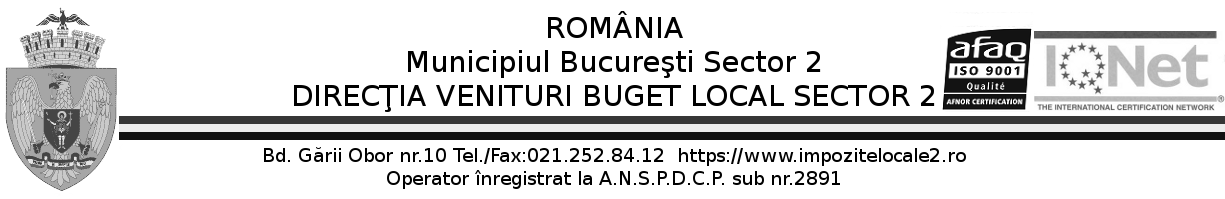 Nr. 88058/11.06.2013Către		…………………………………………….. 	Prin prezenta, vă invităm să participaţi la procedura organizată pentru atribuirea prin achiziţie directă a contractului de achiziţie publică privind „achiziţia de servicii de perfecţionare COD CPV -80530000-8  - Servicii de formare profesională şi serviciile hoteliere COD CPV 55100000-1 aferente acestora pentru angajații Direcției venituri Buget Local Sector 2, în conformitate cu obligaţiile asumate prin prezenta invitaţie și a caietului de sarciniValoarea estimată a achiziției : 87096,77 lei (fara TVA)- Servicii de formare profesională, respectiv 80645,16 lei (fara TVA)- Servicii hoteliereCodul CPV: -80530000-8  - Servicii de formare profesională		 -55100000-1 – Servicii hotelierePerioada de valabilitate a ofertelor: -60 de zile de la data limită de depunere a ofertelor	Termenul de platăîn termenul legal prevăzut în ORDONANTA DE URGENTA nr. 34 din 11 aprilie 2009 cu privire la rectificarea bugetară pe anul 2009 și reglementarea unor măsuri financiar-fiscale, art. 36, respectiv perioada 24-31 a fiecărei luniObiectivul achizitiei directe: incheierea unui contract de achizitie publicaDurata contractului: contractul de furnizare se va finaliza in 6 luni incepand cu data semnării contractuluiÎn funcție de condițiile economice și posibilitațile financiare ale autorității contractante, la sfarșitul perioadei de valabilitate a contractului acesta va putea fi prelungit cu acordul parților , prin încheierea în scris a unui act adițional la contract pe o perioadă de maxim 4 luni (pana la 30.04.2014)Termen de execuție : conform caietului de sarciniDocumente de calificare solicitate:Scrisoare de înaintare – Formularul 14	1. Certificat de participare la licitație cu oferta independenta, conform Ordinului nr.314/2010 – Formularul 62. Declaratia de eligibilitate prin care ofertantul face dovada ca nu se încadreaza la prevederile art 180 din OUG 34/2006 - Formularul 33. Declarația privind neîncadrarea la prev. art.181 din OUG 34/2006 - Formularul 44.Declarație pe proprie raspundere privind neîncadrarea în prevederile art.69^1 din OUG 34/20065.  - Formularul 55. Declaratia privind experiența similară în prestarea de servicii de formare profesională– Formularul 96. Certificat de atestare fiscală privind plata taxelor și impozitelor la bugetul local, se solicită confirmarea privind plata taxelor și impozitelor la bugetul local. – original sau vizat Conform cu originalul7. CUI – copie vizată Conform cu originalul8. Certificat constatator emis de Oficiul Registrului Comerțului din care să rezulte că obiectul de activitate al ofertantului este în domeniu ce face obiectul achiziției– original sau vizat Conform cu originalul9. Informații generale  - Formularul 710. Cel puțin o recomandare privind îndeplinirea obligațiilor contractuale pentru servicii similare - original11. Declarație privind efectivul mediu al personalului angajat și al cadrelor de conducere  - Formularul 1112. Lista privind echipamentele tehnice de care dispune operatorul economic pentru îndeplinirea corespunzătoare a contractului de servicii – Formularul 1013. Declarație privind protecția mediului și protecția muncii – Formularul 12 	14. Certificat de atestare privind managementul calitații ISO 9001 pentru domeniul de activitate privins serviciile de pregatire profesională - copie vizată Conform cu originalulAutoritatea contractantă va delibera ținand cont de : pretul ofertat pentru fiecare tip de curs solicitat prin caietul de sarcini● Nu se acceptă oferte alternative la oferta de bază ● Nu se acceptă oferte întarziate, acestea fiind returnate expeditorului nedeschise ● Nu se acceptă completarea documentelor lipsă, ulterior deschiderii ofertelor Ofertele cu o documentație incompletă vor fi respinse ca inacceptabileModul de întocmire a ofertei 	Documentele de calificare, propunerea financiară și propunerea tehnică se întocmesc într-un exemplar și se introduc fiecare în plicuri separate marcate corespunzator. Cele 3 plicuri se introduc într-un plic exterior, închis netransparent. Plicul exterior trebuie sa fie marcat cu:1. denumirea și adresa autorității contractante, denumirea obiectului achiziției directe pentru care s-a depus oferta privind achiziția directă de „servicii de medicina muncii" - conform caietului de sarcini 2. denumirea și adresa ofertantului pentru a permite returnarea ofertei întarziate nedeschisă 3. precum și înscripția : A NU SE DESCHIDE INAINTE DE DATA DE  14.06.2013 ora 13:00 	Plicului exterior i se vor atașa scrisoarea de înaintare (Formular) 	Criteriul de atribuire : prețul cel mai scazut dintre ofertele declarate admisibile, care va fi oferit pentru toata perioada contractului. 	Oferta se va depune la adresa autoritații contractante : Direcția Venituri Buget Local Sector 2, București, Bd. Gării obor nr. 10, Sector 2 	Deschiderea ofertelor: va avea loc în data de 14.06.2013 ora 13:00. la adresa mai sus mentionată.	NOTĂ: Ofertele care nu vor fi trimise până la data şi ora limită, nu vor fi luate în considerare.Caietul de sarcini, formularele și contractul cadru în format electronic pot fi descărcate gratuit de la adresa www.impozitelocale2.ro /achiziţiipublice/servicii.Pentru informaţii suplimentare ne puteţi contacta la tel. 0720777137 – Serviciul Achiziţii Publice, Administrativ, e-mail lucian.mitroiu@impozitelocale2.ro, persoană de contact Lucian Mitroiu.Cu stimă,DIRECTOR EXECUTIVCRISTIAN ATANASIE DUȚUSERVICIUL ACHIZITII PUBLICE, ADMINISTRATIV									Lucian MitroiuCAIET DE SARCINICONDITII TEHNICE MINIME OBLIGATORIIDetalierea cursurilor se va face precizand clar următoarele :perioada pe zile/saptămâni/nopţi cazaretitlul programuluitaxa de participare/cursantlocul desfăşurării – condiţie Hotel acreditat 3 stele sau dovada cazării în regim de maxim 3 steletarif de cazare/locprecizarea cursurilor acreditate CNFPAPrezentarea trainerilor şi consultanţilor – experienţă de minim 6 ani, prezentarea de cv-uri.Domenii de perfectionare cf. Planului de perfectionare profesionala 2013Cursuri de perfectionare Numar max de pers. PropuseComunicareRelatii publice si comunicare23Drept și legislație comunitarăCodul fiscal și codul de procedură fiscală5Drept și legislație comunitarăControlul legalității actelor administrative prin contenciosul administrativ2IT&CECDL-Start23IT&CAdministrare rețea/ baze de date3ManagementManagementul impozitelor si taxelor locale35ManagementManagementul achizitiilor publice - SEAP2ManagementManagementul resurselor umane. Salarizarea personalului bugetar1ManagementControl intern/ managerial1ManagementManagementul financiar și contabilitate bugetară9ManagementManagement strategic8ManagementManagementul echipelor/ timpului7ManagementManagementul de risc8ManagementManagementul proiectelor4ManagementManagementul performanței3ManagementSistem de management de mediu1ManagementSistem de management al sănătații și securității ocupaționale1Gestionarea fondurilor externeFormarea profesională în domeniile expert în accesarea fondurilor structurale și de coeziune europene1